REGIONALER SCHULPREIS FÜR NACHHALTIGKEITBewerbungsformularSchuljahr 2023/2024Gemeinsam für eine lebenswerte,nachhaltige Region Stuttgart!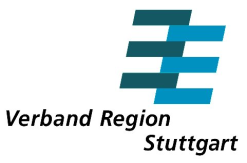 A:	PROJEKTTITEL/BEWERBER/GGF. PROJEKTPARTNER
UND -PARTNERINNEN Bitte benennen Sie weiteren Akteure/Organisationen, die ggf. noch an dem Projekt beteiligt sind. 
B:	BESCHREIBUNG DES PROJEKTVORHABENSBitte füllen Sie die untenstehenden Abschnitte aus. Die hier abgefragten Informationen dienen dazu, ein umfassendes Bild des Projektvorhabens zu erhalten.  Gleichzeitig helfen sie der Jury, die Projekte besser einschätzen, vergleichen und bewerten zu können. Darüber hinaus freuen wir uns über weitere ergänzende Unterlagen (Bildmaterial, Videos, Präsentationen, Interviews etc.). Der Kreativität sind keine Grenzen gesetzt!B1:	Inhaltliche Beschreibung des ProjektvorhabensWelchem Bereich ordnen Sie Ihr Projektvorhaben zu (Mehrfachnennung möglich)?	Mobilität	Natur und Landschaft	Regionalentwicklung	Umwelt, Energie und Klimaschutz	Wirtschaft und Tourismus 	Ernährung und Konsum im Sinne regionaler Kreisläufe, Produkte und Besonderheiten 	WeitereBitte stellen Sie das Projektvorhaben vor und gehen u. a. auf folgende Fragen ein:» Worum geht es in dem Projekt? Wie sieht die konkrete Umsetzung aus?» Was sind die Gründe und Gedanken für die Projektdurchführung, was war der „Auslöser“?» Wann möchten Sie mit dem Projekt starten? Wie lange soll es dauern? Welchen Grad der Umsetzung hat es bisher erreicht?B2:	Ziele und erwartete ErgebnisseDarstellung der Projektziele und der zu erwartenden Ergebnisse u. a.» Welches Ziel verfolgen Sie mit dem Projektvorhaben? Was soll erreicht werden?» Wie ist aus Ihrer Sicht die „regionale Perspektive“ des Projektes?B3:	Finanzierung des Projektes» Wie hoch ist der Finanzierungsbedarf des Projektes? Wie wird es finanziert? Stehen für die Umsetzung des Projektes ggf. (Förder-)Mittel zur Verfügung? Wenn ja, welche und von wem?» Wofür werden die Preisgelder voraussichtlich im Falle eines Gewinns verwendet?» Ist das Projekt auch in einem anderen Wettbewerb eingereicht worden bzw. hat es bereits einen Preis gewonnen?B4:	Projektbeteiligte und Information zum Antragsteller» Wer ist genau an dem Projekt beteiligt? » Wird das Thema auch im Unterricht behandelt?» Spielt das übergeordnete Projektthema bereits eine Rolle in den Strategien und Leitgedanken der Schule?» Bitte stellen Sie auch kurz die Schule hinsichtlich Größe und ggf. Ausrichtung vor. B5:	Darstellung der Verwertung der Projektergebnisse nach Projektabschluss» Wie werden die Projektergebnisse nach Beendigung des Projektes weitergeführt bzw. verwertet? » Ist ggf. eine Fortführung bzw. Wiederholung des Vorhabens geplant? C:	ERKLÄRUNG DES ANTRAGSTELLERS/DER ANTRAGSTELLERIN	Ich bestätige die Richtigkeit der Angaben. 	Ich bestätige, dass die Preisgelder im Falle eines Gewinnes projektbezogen bzw. für Schulzwecke im Zusammenhang mit dem Projekt verwendet werden.	Ich bestätige, dass die Durchführung des Projektes gesichert ist.	Ich willige ein, dass die in den Antragsunterlagen enthaltenen Daten und Informationen zum Zweck der ordnungsgemäßen Bearbeitung elektronisch verarbeitet und gespeichert werden. 	Ich habe die Datenschutzbestimmungen gelesen und stimme ihnen zu. Der Rechtsweg ist ausgeschlossen!_____________________	__________________________________Datum 	Rechtsverbindliche Unterschrift der 
Schulleitung und SchulstempelD:	WETTBEWERBSINFORMATIONEN UND TERMINEDie Bewerbungsunterlagen senden Sie bitte per Post (es gilt der Eingangsstempel) und per E-Mail bis zum 19. Juli 2024 an:Verband Region StuttgartRegionaler Schulpreis für Nachhaltigkeitz. H. Ines JerchenKronenstraße 2570174 StuttgartRückfragen richten Sie gerne an schulpreis@region-stuttgart.org oder Tel.: 0711 22759-67Die eingegangenen Projekte werden von einer unabhängigen Jury – bestehend aus Mitgliedern der Regionalversammlung – gesichtet und es wird eine Vorauswahl getroffen. Voraussichtlich im Herbst 2024 entscheidet der Ausschuss für Wirtschaft, Infrastruktur und Verwaltung der Regionalversammlung über die Gewinnerprojekte. Alle Teilnehmenden werden im Anschluss über die Entscheidung informiert. Die offizielle Preisverleihung erfolgt in einer Sitzung der Regionalversammlung in Stuttgart unter Teilnahme einer Delegation der Gewinner.Die besten Projektvorhaben werden wie folgt prämiert:» Erster Preis: 	 5.000 Euro
» Zweiter Preis:  	3.000 Euro
» Dritter Preis: 	2.000 EuroBei mehreren gleichwertigen Projekten behält sich der Verband vor, das Preisgeld auf die Gewinner aufzuteilen. ALLGEMEINE INFORMATIONENWas ist die Region Stuttgart? Die Region Stuttgart besteht aus den Landkreisen Böblingen, Esslingen, Göppingen, Ludwigsburg, dem Rems-Murr-Kreis sowie der Landeshauptstadt Stuttgart und umfasst insgesamt 179 Städte und Gemeinden.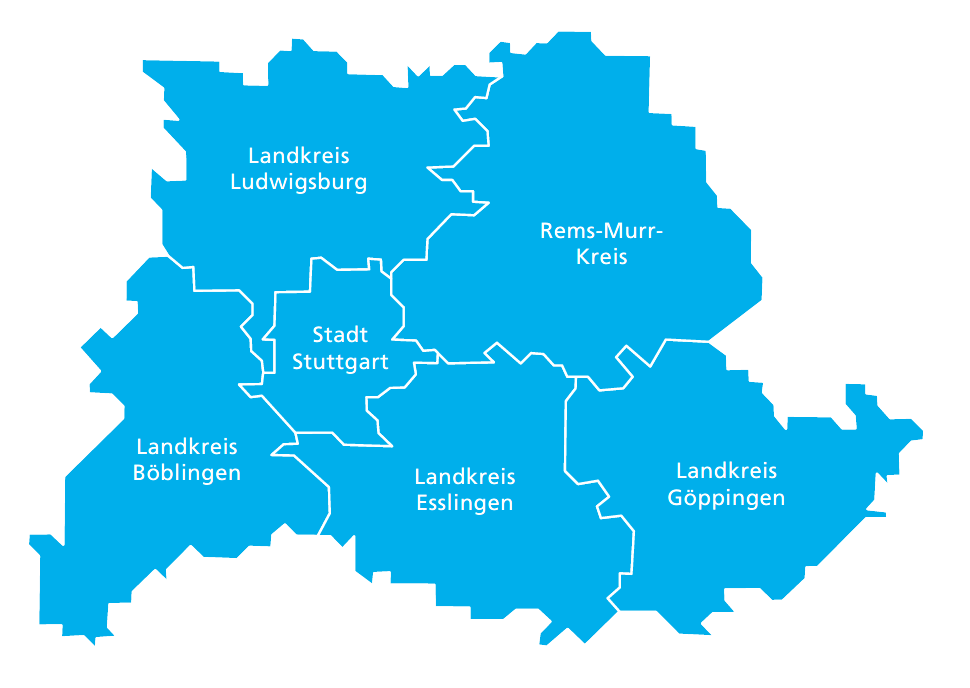 Was ist der Verband Region Stuttgart?Der Verband Region Stuttgart ist die politische Ebene der Region Stuttgart mit einem 
eigenen Regionalparlament. Alle fünf Jahre wählen die Bürgerinnen und Bürger die Regionalversammlung. Dieses regionale „Parlament“ ist einmalig in Baden-Württemberg 
und hat Modellcharakter für regionales Management. Der Verband Region Stuttgart 
arbeitet daran, die Region Stuttgart lebenswert und wirtschaftlich leistungsstark zu erhalten. So ist er für den regionalbedeutsamen Nahverkehr zuständig u. a. für die Finanzierung 
und Gestaltung des S-Bahn-Verkehrs, die Expressbusse RELEX und P+R. Außerdem gehören regionales Verkehrsmanagement, Regionalverkehrsplanung, Regionalplanung, Landschaftsplanung, Landschaftspark sowie regionale Wirtschafts- und Tourismusförderung zu seinen Aufgaben. Weitere Informationen unter www.region-stuttgart.orgAngaben zum ProjektAngaben zum ProjektProjekttitel:Laufzeit(von Monat/Jahr bis Monat/Jahr):Bewerber 	Bewerber 	Name der Schule/Klasse:Adresse:Ansprechpartner/in des Projektes bzw. Lehrer/in: Telefon/E-Mail:Ggf. weitere Mitbewerberinnen und Mitbewerber 
(z. B. bei Kooperationen, Klassenverbünden etc.) Ggf. weitere Mitbewerberinnen und Mitbewerber 
(z. B. bei Kooperationen, Klassenverbünden etc.) Name/Organisation:Adresse:Ansprechpartner/in des Projektes bzw. Lehrer/in: Telefon/E-Mail:Weitere Akteure